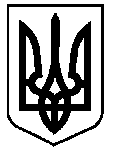 УКРАЇНАВЕРХОВИНСЬКА СЕЛИЩНА  РАДАВЕРХОВИНСЬКОГО РАЙОНУ ІВАНО-ФРАНКІВСЬКОЇ ОБЛАСТІВ И К О Н А В Ч И Й   К О М І Т Е Т     Р І Ш Е Н Н Я №160від 28 листопада  2022 рокуселище  ВерховинаПро схвалення проекту бюджетуВерховинської селищної територіальної громади на 2023 рік                                                        Керуючись  статтею  28  Закону  України  «Про місцеве самоврядування в Україні», на виконання статті 75 Бюджетного кодексу України, вимог постанови Кабінету Міністрів  України від 11.03.2022 року № 252 «Деякі питання формування та виконання місцевих бюджетів у період воєнного стану», виконавчий комітет селищної ради                                              ВИРІШИВ:1. Схвалити проект бюджету Верховинської селищної територіальної громади  на 2023 рік та подати його на затвердження Верховинській селищній раді (додається).2. Фінансовому управлінню Верховинської селищної ради (С.Блищук),  головним розпорядникам коштів бюджету Верховинської селищної територіальної громади забезпечити в установленому порядку належний супровід розгляду проекту рішення Верховинської селищної  ради “Про бюджет Верховинської селищної територіальної громади на 2023 рік” на засіданнях постійних комісій селищної ради.3.Координацію роботи та узагальнення інформації щодо виконання рішення покласти на головного відповідального виконавця - Фінансове управління Верховинської селищної ради (С.Блищук).4.Контроль за виконанням рішення покласти на селищного голову Василя Мицканюка.Селищний голова					           Василь МИЦКАНЮКСекретар  ради                                                                   Петро АНТІПОВПРОЕКТ                                       УкраїнаВерховинська селищна радаВерховинської селищної ради Івано-Франківської областівосьмого скликаннядвадцять третя сесіяРІШЕННЯвід __.12. 2022 року                                                                                   с-ще Верховина№ ____-__/2022Про бюджет Верховинської селищної територіальної громади на 2023 рікКод бюджету 09543000000Керуючись Бюджетним кодексом України, Законом України "Про місцеве самоврядування в Україні", Законом України "Про Державний бюджет України на 2023 рік", Указом Президента України № 573/2022 «Про продовження дії воєнного стану в Україні», проектом рішення сесії Івано-Франківської обласної ради «Про обласний бюджет на 2023 рік», селищна радаВ И Р І Ш И Л А:Визначити на 2023 рік:доходи бюджету селищної територіальної громади у сумі 105 593 400 гривень, у тому числі доходи загального фонду селищного бюджету – 102 282 200 гривень та доходи спеціального фонду селищного бюджету –  3 311 200 гривень, у тому числі бюджет розвитку – 288 660 гривень згідно з додатком 1 до цього рішення;видатки бюджету селищної територіальної громади у сумі  105 593 400 гривень, у тому числі видатки загального фонду селищного бюджету      102 282 200 гривень та видатки спеціального фонду селищного бюджету – 3 311 200 гривень, у тому числі бюджет розвитку – 288 660 гривень згідно з додатком 3 до цього рішення;оборотний залишок бюджетних коштів бюджету селищної територіальної громади у розмірі 10 228 гривень, що становить 0,01 відсоток видатків загального фонду селищного бюджету, визначених цим пунктом;резервний фонд селищного бюджету у розмірі 100 000 гривень, що становить 0,09 відсотки видатків загального фонду селищного бюджету, визначених цим пунктом.Затвердити бюджетні призначення головним розпорядникам коштів бюджету селищної територіальної громади на 2023 рік у розрізі відповідальних виконавців за бюджетними програмами згідно з додатком 3 до цього рішення.Затвердити на 2023 рік міжбюджетні трансферти згідно з додатком 5 до цього рішення. Затвердити на 2023 рік обсяг капітальних вкладень у розрізі інвестиційних проектів згідно з додатком 6 до цього рішення. Затвердити розподіл витрат бюджету селищної територіальної громади на реалізацію місцевих програм у сумі 10 785 312 гривень згідно з додатком 7 до цього рішення. Установити, що у загальному фонді бюджету селищної територіальної громади на 2023 рік: до доходів загального фонду бюджету селищної територіальної громади належать доходи, визначені статтею 64 Бюджетного кодексу України, та трансферти, визначені статтями 97 та 101 Бюджетного кодексу України (крім субвенцій, визначених статтею 69 1 та частиною першою статті 71 Бюджетного кодексу України).джерелами формування у частині фінансування є надходження, визначені статтею 72 Бюджетного кодексу України. Установити, що джерелами формування спеціального фонду бюджету селищної територіальної громади на 2023 рік: у частині доходів є надходження, визначені статтями 69і та 71 Бюджетного кодексу України;у частині фінансування є надходження, визначені пунктом 10 частиною першою статті 71 Бюджетного кодексу України. Установити, що у 2023 році кошти, отримані до спеціального фонду бюджету селищної територіальної громади згідно з відповідними пунктами частини першої  статті 71 Бюджетного кодексу України, спрямовуються на реалізацію заходів, визначених частиною другою  статті 71 Бюджетного кодексу України, а кошти, отримані до спеціального фонду згідно з відповідними підпунктами абзацу другого пункту 7 цього рішення, спрямовуються відповідно на: реалізацію природоохоронних заходів (за рахунок власних надходжень екологічного податку);на утримання бюджетних установ (за рахунок власних надходжень бюджетних установ);співфінансування конкурсів, проєктів, програм, міжнародного співробітництва та європейської інтеграції (за рахунок коштів від продажу землі та нематеріальних активів).Визначити на 2023 рік, відповідно до статті 55 Бюджетного кодексу України, захищеними видатками бюджету селищної територіальної громади є видатки загального фонду на:оплату праці працівників бюджетних установ; нарахування на заробітну плату;придбання медикаментів та перев'язувальних матеріалів;забезпечення продуктами харчування;оплату комунальних послуг та енергоносіїв;соціальне забезпечення;поточні трансферти місцевим бюджетам;заходи, пов`язані з обороноздатністю держави, що здійснюються за       рахунок коштів резервного фонду  державного бюджету;оплата послуг з охорони комунальних закладів культури.Відповідно до статті 43 та пункту 1 статті 73 Бюджетного кодексу України надати право фінансовому управлінню Верховинської селищної ради (С.Блищук) отримувати у порядку, визначеному Кабінетом Міністрів України, позики на покриття тимчасових касових розривів місцевого бюджету, пов’язаних із забезпеченням захищених видатків загального фонду, в межах поточного бюджетного періоду за рахунок коштів єдиного казначейського рахунку на договірних умовах без нарахування відсотків за користування цими коштами з обов'язковим їх поверненням до кінця поточного бюджетного періоду.          11.Головним розпорядникам коштів бюджету селищної територіальної громади на виконання норм Бюджетного кодексу України, вимог Наказу Міністерства фінансів України від 26.08.2014 року №836 «Про деякі питання затвердження програмно – цільового методу складання та виконання місцевих бюджетів», зареєстрованого у Міністерстві юстиції України 10.09.2014 року за № 1103/25880 ( зі змінами): забезпечити розробку проектів паспортів бюджетних програм і надати їх на затвердження фінансовому управлінню Верховинської селищної ради протягом 30 днів з дня набрання чинності цим рішенням з метою їх затвердження протягом 45 днів з дня набрання чинності цим рішенням;здійснювати управління бюджетними коштами у межах встановлених їм бюджетних повноважень та оцінки ефективності бюджетних програм, забезпечуючи ефективне, результативне і цільове використання бюджетних коштів, організацію та координацію роботи розпорядників бюджетних коштів нижчого рівня та одержувачів бюджетних коштів у бюджетному процесі;забезпечити доступність інформації про бюджет відповідно до законодавства, а саме:здійснити публічне представлення та публікації інформації про бюджет за бюджетними програмами та показниками, бюджетні призначення щодо яких визначені цим рішенням, відповідно до вимог та за формою, встановленими Міністерством фінансів України, до 15 березня 2023 року;оприлюднювати паспорти бюджетних програм у триденний строк з дня затвердження таких документів;забезпечити у повному обсязі проведення розрахунків за електричну енергію, водопостачання, водовідведення, інші енергоносії, комунальні послуги та послуги зв`язку, які споживаються бюджетними установами, та укладання договорів за кожним видом відповідних послуг у межах бюджетних асигнувань, затверджених у кошторисі.  Керуючись частинами 7,8  статті 23 Бюджетного кодексу України у процесі виконання бюджету селищної територіальної громади:у межах загального обсягу бюджетних призначень головного розпорядника коштів перерозподіл видатків бюджету і надання кредитів з бюджету за бюджетними програмами, включаючи резервний фонд бюджету, додаткові дотації та субвенції, а також збільшення видатків розвитку за рахунок зменшення інших видатків (окремо за загальним та спеціальним фондами бюджету) здійснюються за рішенням виконавчого комітету Верховинської селищної ради,  погодженим з постійною комісією селищної ради з питань соціального захисту, фінансів, бюджету, планування соціально-економічного розвитку, інвестицій, міжнародного співробітництва та у справах учасників АТО (Я. Стефурак);у межах загального обсягу бюджетних призначень за бюджетною програмою окремо за загальним та спеціальним фондами бюджету фінансове управління Верховинської селищної ради за обгрунтованим поданням головного розпорядника бюджетних коштів здійснює перерозподіл бюджетних асигнувань, затверджених у розписі бюджету та кошторисі, у розрізі економічної класифікації видатків бюджету.13. Це рішення набирає чинності з 01 січня 2023 року.14. Додатки 1,3,5-7 до цього рішення є його невід’ємною частиною.15. Відділу загально-організаційного та інформаційно-аналітичного забезпечення Верховинської селищної ради (В.Данилюк) опублікувати дане рішення в десятиденний строк з дня його прийняття  відповідно до частини 4 статті 28 Бюджетного кодексу України в газеті «Верховинські вісті».16.   Контроль за виконанням цього рішення покласти на постійну комісію селищної ради з питань соціального захисту, фінансів, бюджету, планування соціально-економічного розвитку, інвестицій, міжнародного співробітництва та у справах учасників АТО (Я. Стефурак).Селищний голова                                                       Василь МИЦКАНЮКПояснювальна запискадо проекту рішення«Про бюджет Верховинської селищної територіальної громадина 2023 рік»Загальна частинаХарактерною ознакою поточного макропрогнозного циклу є високий ступінь невизначеності, як з погляду часового проміжку й інтенсивності військових дій, масштабу подальших руйнувань, так і припущень щодо зовнішньоекономічної кон’юнктури (волатильність цін на світових товарних ринках, уповільнення зростання ключових торговельних партнерів). Значна невизначеність щодо ключових припущень макроекономічного розвитку обумовлює наявність різних сценаріїв прогнозу зі значним ступенем відхилення. Високі ризики ускладнюють процес прогнозування та знижують точність прогнозів24.02.2022 у зв’язку з військовою агресією російської федерації проти України було введено воєнний стан в Україні для захисту суверенітету і територіальної цілісності.           Зважаючи на необхідність дотримання вимог статті 96 Конституції України та у зв’язку із введенням воєнного стану в Україні, а також враховуючи положення пункту 22 розділу VI "Прикінцеві та перехідні положення" Бюджетного кодексу України пропонується до розгляду проект рішення бюджет Верховинської селищної територіальної громади  на 2023 рік.Обсяг фінансового ресурсу селищного бюджету на 2023 рік розраховано відповідно до вимог положень Конституції України, норм чинного Бюджетного та Податкового кодексів України при обчисленні податків та зборів, враховуючи при цьому нормативи їх зарахування до бюджету та індексацію ставок окремих з них, інших законодавчих актів, що стосуються місцевих бюджетів та міжбюджетних відносин . При підготовці проєкту бюджету селищної територіальної громади враховані аналітичні дані Верховинської селищної ради, підприємств, організацій та установ Верховинської селищної територіальної громади та інші аналітичні дані.Основними документами, які були покладені в основу формування показників бюджету на 2023 рік, є:Закон України «Про Державний бюджет України на 2023 рік» - розміри мінімальної заробітної плати  та посадового окладу (тарифної ставки) працівників  1 тарифного розряду Єдиної тарифної сітки, підвищення розміру прожиткового мінімуму;- зміни в ціновій політиці ;Прогнозування дохідної частини загального фонду селищного бюджету зорієнтовано на забезпечення збалансованості та стабільного функціонування бюджетної системи селища, забезпечення виконання гарантованих державою соціальних зобов’язань. При розрахунку показників бюджету враховано прогнозні показники економічного і соціального розвитку селища, розмір мінімальної заробітної плати, динаміку надходжень та очікуване виконання за 2022 рік, планується ріст власних надходжень на 8,4 відсотки проти затверджених надходжень за 2022 рік. Доходи бюджету Верховинської селищної територіальної громади на 2023 рік При прогнозуванні дохідної частини бюджету на 2023 рік було враховано:статистичні показники, які використовуються при розрахунку прогнозних надходжень податків та зборів, зокрема за 2021 рік, очікувані макропоказники Мінекономіки на 2022 рік та прогнозні (попередні) на 2023 рік;фактичне виконання дохідної частини бюджету за 2021 рік та 10 місяців 2022 року;продовження на 2023 рік дії тимчасової норми щодо підвищеного (+ 4%) нормативу зарахування податку на доходи фізичних осіб до місцевих бюджетів;періоди дії воєнного стану та ліквідації наслідків збройної агресії проти України.В цілому, показник доходів місцевих бюджетів на 2023 рік обраховано в сумі 105 593,4 тис. грн., у тому числі: загальний фонд – 102 282,2 тис. грн; спеціальний фонд – 3 311,2 тис. грн.  Обсяг доходів селищного бюджету на 2023 рік (без урахування трансфертів) складе – 74 208,2 тис. грн., у т.ч. по:загальному фонду – 70 897,0 тис. грн., що більше уточнених показників на 2022 рік  на 2 597,5 тис. грн.;спеціальному фонду – 3 311,2 тис. грн., що менше уточнених показників на 2022 рік  на 1281,5 тис. грн., оскільки при складанні проекту бюджету враховуються тільки платні послуги бюджетних установ без інших джерел власних надходжень (благодійні внески, гранти, дарунки та інші надходження).  Головними  розпорядниками коштів відповідно до вимог постанови Кабінету Міністрів України від 28.02.2002 року № 228 планують лише надходження від плати за послуги, що надаються бюджетними установами.Склад доходів селищного  бюджету визначені статтею 64 Бюджетного кодексу України, та трансферти, визначені статтями 97 та 101 Бюджетного кодексу України (крім субвенцій, визначених статтею 69 1 та частиною першою статті 71 Бюджетного кодексу України).Доходи бюджету – це податкові, неподаткові та інші надходження на безповоротній основі, справляння яких передбачено законодавством України. Доходи бюджету класифікуються за такими розділами: 1) податкові надходження;  2) неподаткові надходження;  3) доходи від операцій з капіталом;  4) трансферти Показники власних надходжень до бюджету Верховинської селищної територіальної громади                                                                                                                                  тис.грн.Основним джерелом надходжень загального фонду є податок на доходи фізичних осіб, що становить 75,5% від показника доходів загального фонду 2023 року.При формуванні бюджету враховано рішення Уряду щодо встановлення мінімальної заробітної плати на рівні 1 жовтня у розмірі 6700,0 грн. на місяць та  посадового окладу працівника І тарифного розряду Єдиної тарифної сітки - 2893 гривніВідповідно до норм Податкового кодексу, основним показником для розрахунку прогнозних надходжень податку на доходи фізичних осіб виступає показник витрат на оплату праці (ВОП), який включає в себе:фонд оплати праці найманих працівників та грошового забезпечення військовослужбовців (ФОП);допомога по тимчасовій непрацездатності, що виплачується за рахунок фондів загальнообов'язкового державного соціального страхування;винагорода за цивільно-правовими договорами. Прогнозні показники податку  на  доходи фізичних  осіб на 2023 рік становлять 53 635,6 тис. грн., що більше уточнених надходжень  на 2022 рік  на 3 985,3 тис. грн. або на 7,4 відсотка. На збільшення показника податку  на  доходи фізичних осіб вплинуло введення військового стану в Україні, внаслідок чого збільшено нарахування заробітної плати та грошового забезпечення військовослужбовців на території громади.Динаміка надходжень податку та збору на доходу фізичних осіб до бюджету громади                                                                                                                                  тис.грн.Показник надходжень 10% податку на прибуток підприємств недержавної форми власності та комунальних підприємств і фінансових установ до селищного бюджету на 2023 рік прогнозується у розмірі 0,5 тис. грн,  на рівні очікуваного показника на 2022 рік. Розрахунок проведено відповідно до чинних норм податкового законодавства із урахуванням прогнозу прибутку прибуткових підприємств та термінів нарахування та сплати податку.Розрахунок показника рентної плати за спеціальне використання лісових ресурсів на 2023 рік здійснено із врахуванням очікуваних надходжень (нарахувань) такої рентної плати у поточному році, термінів сплати, а також аналізу динаміки надходжень у попередніх періодах та без застосування індексації ставок, визначених в абсолютних значеннях.Об’єктом оподаткування рентною платою за спеціальне використання лісових ресурсів є: деревина, заготовлена в порядку рубок головного користування; деревина, заготовлена під час проведення заходів щодо поліпшення якісного складу лісів, використання корисних властивостей лісів та інше.Починаючи з 01.01.2019 року, рентна плата за спеціальне використання лісових ресурсів за деревину, заготовлену в порядку рубок головного користування, зараховується у пропорціях: 37% - до загального фонду державного бюджету, 26% - до спеціального фонду державного бюджету та 37% - до доходів місцевих бюджетів. Рентна плата за спеціальне використання лісових ресурсів за деревину, заготовлену під час проведення заходів щодо поліпшення якісного складу лісів, використання корисних властивостей лісів та інше зараховується до місцевих бюджетів у повному обсязі.Динаміка надходжень податку та збору на доходу фізичних осіб до бюджету громади                                                                                                                                  тис.грн.Показники рентної плати за спеціальне використання лісових ресурсів до бюджету селищної територіальної громади на 2023 рік становлять 1497,5 тис. грн., порівняно із очікуваними надходженнями 2022 року збільшуються на 53,8 тис. грн., але в порівнянні до затвердженого плану на 2022 рік показник рентної плати за спеціальне використання лісових ресурсів зменшився на 1 662,1 тис. грн., у зв’язку із зменшенням головних рубок на території нашої громади.Показник надходжень акцизного податку на 2023 рік становить 3 936,3 тис. грн. Прогнозні надходження акцизного податку з реалізації суб’єктами господарювання роздрібної торгівлі підакцизних товарів визначені по діючому законодавству, що передбачає зарахування надходжень з алкогольних напоїв та тютюнових виробів до бюджетів місцевого самоврядування в обсязі                    1 560,0 тис. грн., порівняно із очікуваним показником на 2022 рік збільшуються на 449,9 тис. грн., у зв’язку з надходженням до бюджету громади акцизного податку з реалізації виробниками та/або імпортерами, у тому числі в роздрібній торгівлі тютюнових виробів, тютюну та промислових замінників тютюну, рідин, що використовуються в електронних сигаретах (надходження зараховуються з липня місяця поточного року).Починаючи з 01.01.2017 року 13,44% акцизного податку з виробленого в Україні та ввезеного на митну територію України пального зараховуються до загального фонду бюджетів місцевого самоврядування.Прогнозні показники акцизного податку з пального на 2023 рік визначені на основі прогнозних обсягів виробництва, імпорту та реалізації пального на 2023 рік з врахуванням оподаткування пального за повною ставкою.Показник акцизного податку з виробленого в Україні на 2023 рік, порівняно із очікуваними надходженнями 2022 року, збільшується на 564,8 тис. грн. та становить 707,8 тис. грн..Показник акцизного податку ввезеного на митну територію України пального на 2023 рік, порівняно із очікуваними надходженнями 2022 року, збільшується на 868,1 тис. грн. та складає 1 668,5 тис. грн.На збільшення показників акцизного податку з виробленого в Україні та ввезеного на митну територію України пального на 2023 рік, в порівнянні із очікуваними надходженнями 2022 року вплинуло відміна встановленої нульової ставки акцизу на пальне відповідно п.82  розділу XX "Перехідних положень "Податкового кодексу України». Встановлена нульова ставка акцизу на пальне призвела до недопоступлення коштів до бюджету територіальної громади у поточному році в сумі 2 271,6 тис. грн.Динаміка надходжень акцизного податку до бюджету громади                                                                                                                                       тис.грн.Розрахунок податку на майно, зокрема, плати за землю на    2023 рік проведено у розрізі юридичних та фізичних осіб за видами земельного податку та орендної плати за земельні ділянки державної і комунальної власності, а також із врахування індексації нормативно грошової оцінки земельних ділянок, крім сільськогосподарських угідь (ріллі, багаторічних насаджень, сіножатей, пасовищ та перелогів).Прогнозний показник податку на майно (плата за землю) до бюджету селищної територіальної громади на 2023 рік становить 3 423,1 тис. грн., на рівні очікуваних показників на 2022 рік. (Рішення «Про встановлення ставок та пільг із сплати земельного податку та орендної плати на території Верховинської селищної ради» прийняте у 2021 році набрало чинність з 01.01.2022 року, дія якого продовжується на 2023 рік.)Починаючи з 2021 року за земельні ділянки (крім земельних ділянок сільськогосподарського призначення, що використовуються для ведення сільськогосптоваровиробництва), в тому числі за земельні ділянки сільськогосподарського призначення, що не використовуються для ведення сільськогосптоваровиробництва, юридичні особи – платники єдиного податку IV групи сплачують земельний податок на загальних підставах.Розрахунок показника суми податку на майно (податку на нерухоме майно, відмінне від земельної ділянки) на 2023 рік проведено у розрізі об’єктів житлової та комерційної нерухомостей, юридичних та фізичних осіб, а також з урахуванням площі об’єктів, і становить 382,3 тис.грн.Прогнозні показники податку на майно на 2023 рік в порівнянні з показниками 2021 року зменшились, у зв’язку з прийняттям рішення «Про встановлення ставок та пільг із сплати податку на нерухоме майно, відмінне від земельної ділянки» у 2021 році, яке набрало чинність з 01.01.2022 року та продовжує діяти на 2023 рік.Динаміка надходжень податку на майно до бюджету громадитис.грн. Прогнозна сума туристичного збору, сплаченого юридичними та фізичними особами на 2023 рік становить 160,0 тис. грн. на рівні очікуваних показників на 2022 рік та в порівнянні з надходженнями за 2021 рік збільшено на 66,4 тис. грн. Прогнозна сума єдиного податку на 2023 рік становить 6 484,8 тис. грн., на рівні очікуваних показників на 2022 рік. При розрахунку прогнозу суми єдиного податку на 2023 рік було враховано пункт 9 підрозділу 8 розділу ХХ Податкового кодексу України, зокрема визначено, що тимчасово, з 01.04.2022 до припинення або скасування воєнного, надзвичайного стану на території України платники єдиного податку першої та другої групи мають право не сплачувати єдиний податок, а також   встановлення відсоткової ставки у розмірі 2 відсотків доходу єдиного податку для платників єдиного податку третьої групи замість 3 та 5 відсотків від доходу.Динаміка надходжень єдиного податку до бюджету громадитис.грн. Прогноз  неподаткових надходжень (плата за надання адміністративних послуг, державне мито, інші неподаткові надходження) обрахований у сумі 1 376,9 тис. грн. Розрахунки здійснено на підставі динаміки очікуваних надходжень за 2022 рік  Обсяги міжбюджетних трансфертів за загальним фондом складають 31 385,2 тис. грн., з них: Базова  дотація  -  31 261,3 тис. грн.;Інші субвенції з місцевого бюджету – 123,9 тис. грн.    Основними платежами спеціального фонду є власні надходження бюджетних установ, кошти від продажу землі та екологічний податок.Показник суми власних надходжень бюджетних установ на 2023 рік становить 3 005,5 тис. грн. (за даними головних розпорядників коштів бюджетних установ Верховинської селищної ради).Показник суми коштів від продажу землі на 2023 рік становить 288,7 тис. грн. (за даними відділу земельних відносин та екології Верховинської селищної ради). Показник суми екологічного податку на 2023 рік становить 17,0 тис. грн. Видатки бюджетуВерховинської селищної територіальної громади на 2023 рікПроект бюджету Верховинської селищної територіальної громади на 2023 рік за видатками відповідно до частини 1 статті 20 Бюджетного кодексу України сформований із застосуванням програмно-цільового методу з урахуванням положень наказу Міністерства фінансів України від 20 вересня 2017 року №793 «Про затвердження складових програмної класифікації видатків та кредитування місцевих бюджетів» (із змінами). При формуванні видаткової частини проекту бюджету громади на 2023 рік враховано показники Закону України «Про Державний бюджет України на 2023 рік».Бюджет громади сформовано з урахуванням принципів раціонального використання бюджетних коштів, підвищення ефективності видатків та концентрації їх на пріоритетних напрямках. Ключовим завданням бюджетної політики залишатиметься забезпечення економічної стабільності, стійкості та збалансованості бюджетної системи.У проекті бюджету селищної територіальної громади на 2023 рік передбачено видатки на забезпечення мінімальної заробітної плати з 01 січня 2023 року у розмірі 6 700 грн та посадового окладу працівника І тарифного розряду Єдиної тарифної сітки з 01 січня 2023 року у розмірі 2 893 гривні. З урахуванням вимог статті 51 Бюджетного кодексу України керівники бюджетних установ та державних органів мають забезпечити утримання чисельності працівників та виплату заробітної плати в межах видатків, передбачених у проекті бюджету на 2023 рік.Загальний обсяг видатків бюджету селищної територіальної громади на 2023 рік, з урахуванням міжбюджетних трансфертів становитиме 105 593,4 тис. грн. , у тому числі: - по загальному фонду – 102 282,2 тис. грн.;- по спеціальному фонду –  3 311,2 тис. грн. Із загального обсягу видатків загального фонду селищної територіальної громади на 2023 рік планується спрямувати на :- заробітну плату з нарахуваннями – 63 090,0 тис. грн.;- придбання медикаментів та перев'язувальних матеріалів – 100,0 тис.       грн. - забезпечення продуктами харчування – 2 165,2 тис. грн. - оплата комунальних послуг та енергоносіїв – 15 042,9 тис. грн. - поточні трансферти населенню – 2 312,1 тис. грн.- інші видатки – 19 572,0 тис. грн.   Структура видатків Верховинської селищної територіальної громади за економічною класифікацією на 2023 рікРозрахунки видатків на енергоносії та житлово-комунальні послуги на 2023 рік проведені з урахуванням економного використання бюджетних коштів, виходячи із фактичного споживання бюджетними установами енергоносіїв в натуральних показниках у 2022 році, з урахуванням діючих тарифів та відповідних коефіцієнтів росту, прогнозованого індексу інфляції на 2023 рік.З метою ефективного та раціонального використання коштів, передбачених на споживання енергоносіїв, актуальним залишається здійснення бюджетними установами енергозберігаючих заходів.Структура видатків бюджету Верховинської селищної територіальної громади в розрізі галузей на 2023 рікОсвіта (1000)Видатки по галузі "Освіта" передбачені у сумі 58 598,8  тис. грн., у тому числі: за загальним фондом 56 272,8 тис. грн., за спеціальним фондом –    2 326,0 тис. грн., які є власними надходженнями бюджетних установ.Видатки по галузі освіти розподілено для фінансування: дошкільних закладів освіти – 17 541,4 тис. грн., загальноосвітніх шкіл – 32 473,7 тис. грн., інших закладів (бухгалтерія) -  2 199,4 тис. грн., методичне забезпечення діяльності закладів у сфері освіти – 1 009,0 тис. грн.,  інклюзивно-ресурсний центр -  198,1 тис. грн., дитяча школа мистецтв – 2 641,2 тис. грн., реалізації програм відділу освіти, молоді та спорту  –210,0 тис. грн.Структура видатків галузі Освіта Верховинської селищної територіальної громади за програмною класифікацією на 2023 рікУ прогнозних показниках загального фонду на 2023 рік враховані видатки на:- заробітну плату з нарахуваннями на неї – 36 459,9 тис. грн.;- оплату комунальних послуг та енергоносіїв – 13 074,1 тис. грн.; - медикаменти та перев’язувальні матеріали – 76,0 тис. грн. ;- продукти харчування – 2065,0 тис. грн. ;- інші поточні видатки – 4740,7 тис. грн. (видатки на відрядження, оплата за телефонний зв’язок та інтернет, заправку та ремонт картриджів, придбання миючих та канцелярських товарів,  господарські товари та матеріали для поточного ремонту, пальне для підвозу учнів до навчальних закладів, тощо).Видатки спеціального фонду за власними надходженнями освітніх установ плануються в сумі 2 326,0 тис. грн., з них на: - заробітну плату з нарахуваннями на неї – 186,0 тис. грн.;- оплату комунальних послуг та енергоносіїв –166,0 тис. грн.; - продукти харчування – 1 820,0 тис. грн.;- інші поточні видатки – 154,0 тис. грн..Охорона здоров’я (2000)Видатки на "Охорону здоров’я" на 2023 рік визначені в сумі 5 069,6 тис. грн. з урахуванням продовження реалізації заходів реформи фінансування системи охорони здоров’я, відповідно до Закону України "Про державні фінансові гарантії медичного обслуговування населення".На території Верховинської селищної територіальної громади функціонують дві установи з галузі охорони здоров’я, а саме КНП «Верховинська багатопрофільна лікарня Верховинської селищної ради та КНП «Верховинський центр первинної медико-санітарної допомоги» Верховинської селищної ради. Проектом розрахунків бюджету для фінансової підтримки, за відповідними програмами селищної ради, у загальному фонді бюджету заплановано на 2023 рік для КНП « Верховинська багатопрофільна лікарня Верховинської селищної ради »  - 4 317,3 тис. грн., та установи первинної медико-санітарної допомоги  КНП «Верховинський ЦПМСД» - 552,3 тис. грн. Запропонований проект бюджету на 2023 рік забезпечує, згідно чинного законодавства, видатки на оплату комунальних послуг та енергоносіїв, а також інших програм та заходів у сфері охорони здоров`я.            В проекті бюджету селищної територіальної громади на програму «Здоров’я населення Прикарпаття” по КНП  «Верховинський ЦПМСД»  заплановано 200,0 тис. грн., з них на:пільгове забезпечення лікарськими засобами дітей, учасників бойових дій, інвалідів війни, хворих з орфанними захворюваннями (хворобі Вільсона –Коновалова (гепатоцеребральна дистрофія) та інших пільгових категорій населення – 35,0 тис. грн;імунодепресивну терапію хворих з трансплантацією органів, в тому числі дітей – 15,0 тис. грн.;централізовану закупівлю продуктів лікувального харчування для дітей, хворих на фенілкетонурію – 150,0 тис. грн.;Соціальний захист та соціальне забезпечення (3000)Видатки на "Соціальний захист та соціальне забезпечення" заплановані в сумі 6525,7 тис.грн., у тому числі по загальному фонду – 6033,2 тис. грн.За рахунок субвенцій з обласного бюджету передбачено:витрати на поховання учасників бойових дій – 4,6 тис. грн.;субвенція з обласного бюджету на пільги на медичне обслуговування громадян, які постраждали внаслідок Чорнобильської катастрофи – 11,3 тис. грн.;на додаткові виплати ветеранам ОУН-УПА в сумі 3000,00 грн на одну особу – 108,0 тис. грн.З метою забезпечення соціального захисту населення на території Верховинської селищної територіальної громади соціальні послуги надають наступні установи, які належать до розпорядника коштів Верховинської селищної ради і на їх утримання передбачено:3446,5 тис. грн. для територіального центру соціального обслуговування (надання соціальних послуг) Верховинської селищної ради, який надає соціальні послуги одиноким жителям Верховинського району, що потребують стороннього та стаціонарного догляду, перевезення різної категорії осіб;723,1 тис.грн. для Верховинського селищного центру соціальних служб;1000,0 тис.грн. на реалізацію заходів Програми по виплаті компенсацій фізичним особам, які надають соціальні послуги з догляду на непрофесійній основі;68,7 тис. грн. на реалізацію заходів Комплексної програми соціального захисту жителів Верховинської територіальної громади на надання пільг населенню (крім ветеранів війни і праці, військової служби, органів внутрішніх справ та громадян, які постраждали внаслідок Чорнобильської катастрофи) на оплату житлово-комунальних послуг;365,0 тис. грн. на реалізацію заходів Комплексної програми соціального захисту жителів Верховинської територіальної громади;250,0 тис. грн. на реалізацію заходів     Програми надання одноразової матеріальної допомоги;6,0 тис. грн. на реалізацію заходів   Програми  фінансових виплат на надання пільг окремим категоріям громадян за послуги зв`язку;50,0 тис. грн.  на реалізацію заходів   Програми підтримки внутрішньо перемішених осіб на 2003 рік.        За спеціальним фондом планується отримати надходжень від платних послуг в сумі 492,5 тис. грн., які планується спрямувати на :- на заробітну плату з нарахуваннями на неї – 366,0 тис. грн.;- продукти харчування – 109,7 тис. грн.;- інші поточні видатки – 16,8 тис. грн..Культура і мистецтво (4000)Проектом розрахунків бюджету на 2023 рік по галузі "Культура і мистецтво" на утримання установ культури видатки передбачені в обсязі  5 851,5  тис. грн., у т. ч. за загальним фондом 5 821,5 тис. грн., за спеціальним фондом – 30,0 тис. грн..Видатки по галузі культури розподілено для фінансування: централізованих заходів культури - 300,0 тис. грн.діяльності бібліотек – 1 655,4 тис. грн.;діяльності музеїв – 171,6 тис. грн.;діяльності палаців i будинків культури, клубів - 3 198,4 тис. грн.;діяльності інших закладів в галузі культури (бухгалтерія) - 496,1 тис. грн.У проекті бюджету на 2023 рік враховані видатки:- на заробітну плату з нарахуваннями на неї –  4 823,3 тис. грн.;- оплату комунальних послуг та енергоносіїв – 469,0 тис. грн.;- інші  поточні видатки – 529,1 тис. грн.  Видатки спеціального фонду за власними надходженнями установ культури плануються в сумі 30,0 тис. грн. для придбання предметів та матеріалів. Фізична культура і спорт (5000)Проектом бюджету на 2023 рік передбачені видатки на розвиток фізичної культури та спорту громади в сумі 1 530,7 тис. грн. , з них: за загальним фондом – 1 523,7 тис. грн., спеціальним фондом  - 7,0 тис. грн.За рахунок бюджетних призначень за загальним фондом 2023 році передбачено фінансування та утримання ДЮСШ селищної ради, видатки на яку становлять – 1443,7 тис. грн., Програма розвитку фізичної культури і спорту Верховинської селищної ради (проведення навчально-тренувальних зборiв i змагань з олімпійських видів спорту) на 2022-2025 роки - 40,0 тис. грн., Програма розвитку фізичної культури і спорту Верховинської селищної ради (проведення навчально-тренувальних зборiв i змагань з не  олімпійських видів спорту) на 2022-2025 роки – 40,0 тис. грн.Запропонований проект бюджету на 2023 рік забезпечує, згідно чинного законодавства, видатки на оплату праці, нарахування на неї, видатки на комунальні послуги та енергоносії по всіх установах  в повному обсязі мінімальної потреби. У проекті бюджету на 2023 рік враховані видатки:- на заробітну плату з нарахуваннями на неї – 1 399,9 тис. грн.;- оплату комунальних послуг та енергоносіїв – 6,8 тис. грн;- інші  поточні видатки – 117,0 тис. грн..  Державне управління (0100)По галузі "Державне управління" проектом розрахунків бюджету на 2023 рік передбачені видатки на утримання : апарату селищної ради,  фінансового управління селищної ради, відділу культури, відділу освіти, службу у справах дітей  в обсязі 20 133,4 тис. грн. У проекті на 2023 рік заплановані видатки  на:- заробітну плату з нарахуванням – 17 157,6 тис. грн.;- оплату комунальних послуг та енергоносіїв – 968,7 тис. грн.;- інші видатки – 2 185,1 тис. грн. (придбання канцтоварів, паперу для друку, придбання ПММ, запчастин, сплата інших послуг та зв’язку, оплата за  інтернет, послуги з програмного забезпечення,заправка картриджів, відрядження,  та інші).Житлово-комунальне господарство (6000)Проектом бюджету на 2023 рік заплановані видатки в обсязі 2 082,0 тис. грн., у т. ч. за загальним фондом 2 065,0 тис. грн.  з яких: 600,0 тис. грн. для фінансування видатків з організації благоустрою населених пунктів  громади, 665,0 тис. грн. заплановано на відшкодування різниці в тарифах по водопостачанню, 800,0 тис. грн.  для забезпечення збору та вивезення сміття і відходів, за спеціальним фондом 17,0 тис. грн. для забезпечення збору та вивезення сміття і відходів.Економічна діяльність (7000)На 2023 рік видатки на "Економічну діяльність" заплановані на в сумі 1 000 тис. грн. по загальному фонду для фінансування видатків із утримання та розвитку автомобільних доріг та дорожньої інфраструктури за рахунок коштів місцевого бюджету  громади .Інша діяльність (8000)З урахуванням норм статті 24 Бюджетного кодексу України у проєкті селищного бюджету передбачено резервний фонд з обсягом видатків по загальному фонду у сумі 100,0 тис. грн. та фінансова підтримка засобам масової інформації та інші заходи в сфері засобів масової інформації - 1385,0 тис. грн.Міжбюджетні трансферти (9000)На 2023 рік видатки за загальним фондом складають в сумі 2700,0 тис. грн. для передачі Верховинському районному бюджету для здійснення заходів комплексної  Програма поводження з твердими побутовими відходами   на 2022-2025 роки.Начальник фінансового управління                                                                   Світлана БЛИЩУК